 Об установлении земельного налога на территории сельского поселения Кандаковский  сельсовет муниципального района Кигинский район Республики БашкортостанВ соответствии с Федеральным законом от 6 октября 2003 года №131-Ф3 «Об общих принципах организации местного самоуправления в Российской Федерации», Налоговым кодексом Российской Федерации, руководствуясь пунктом 3 части 6 статьи 18 Устава сельского поселения Кандаковский сельсовет муниципального района Кигинский район Республики Башкортостан Совет сельского поселения Кандаковский сельсовет муниципального района Кигинский район Республики Башкортостан решил:1. Ввести земельный налог на территории сельского поселения Кандаковский сельсовет муниципального района Кигинский район Республики Башкортостан.2. Установить налоговые ставки в следующих размерах:2.1. 0,3 процента в отношении земельных участков:отнесенных к землям сельскохозяйственного назначения или к землям в составе зон сельскохозяйственного использования в населенных пунктах и используемых для сельскохозяйственного производства;занятых жилищным фондом и объектами инженерной инфраструктуры жилищно- коммунального комплекса (за исключением доли в праве на земельный участок, приходящейся на объект, не относящийся к жилищному фонду и к объектам инженерной инфраструктуры жилищно-коммунального комплекса) или приобретенных (предоставленных) для жилищного строительства (за исключением земельных участков, приобретенных (предоставленных) для индивидуального жилищного строительства, используемых в предпринимательской деятельности);не используемых в предпринимательской деятельности, приобретенных (предоставленных) для ведения личного подсобного хозяйства, садоводства или огородничества, а также земельных участков общего назначения, предусмотренных Федеральным законом от 29 июля 2017 года Ж217-ФЗ «О ведении гражданами садоводства и огородничества для собственных нужд и о внесении изменений в отдельные законодательные акты Российской Федерации»;2.2. 1,5 процента в отношении прочих земельных участков.3. Установить по земельному налогу следующие налоговые льготы:           3.1 освободить от уплаты земельного налога следующие категории налогоплательщиков:3.1.1. ветеранов Великой Отечественной войны;3.1.2. инвалидов  I и II групп инвалидности;3.1.3. физических лиц, имеющих пять и более несовершеннолетних детей.Налоговые льготы, установленные настоящим пунктом, не распространяются на земельные участки (часть, доли земельных участков), сдаваемые в аренду.3.2.   налоговые льготы, установленные пунктом 3.1 распространяются в отношении одного объекта налогообложения каждого вида, не используемые в предпринимательской деятельности, по выбору налогоплательщика.4.  Установить для налогоплательщиков - организаций отчетные периоды по земельному налогу, которыми признаются первый квартал, второй квартал и третий квартал календарного года.5.   Признать утратившим силу решение Совета сельского поселения Кандаковский сельсовет муниципального района Кигинский  район Республики Башкортостан от 12 ноября 2018 года №27-33-2 «Об установлении земельного налога на территории сельского поселения Кандаковский сельсовет муниципального района Кигинский район Республики Башкортостан»;7. Настоящее решение вступает в силу не ранее чем по истечении одного месяца со дня его официального опубликования и не ранее 1 января 2020 года.8. Настоящее решение обнародовать на информационном стенде в здании администрации сельского поселения Кандаковский сельсовет муниципального района Кигинский район Республики Башкортостан и разместить на  официальном сайте администрации сельского поселения Кандаковский сельсовет муниципального района Кигинский район Республики Башкортостан в сети общего доступа «Интернет».Глава сельского поселения				Э. А. ЗабихуллинаБашқортостан Республикаһыны8?ыйғы районымуниципаль районының  Кандаковка ауыл Советы ауыл биләмәһе Советы       (Баш7ортостан Республика3ыны8  ?ыйғы районы8  Кандаковка ауыл Советы ауыл бил2м23е Советы)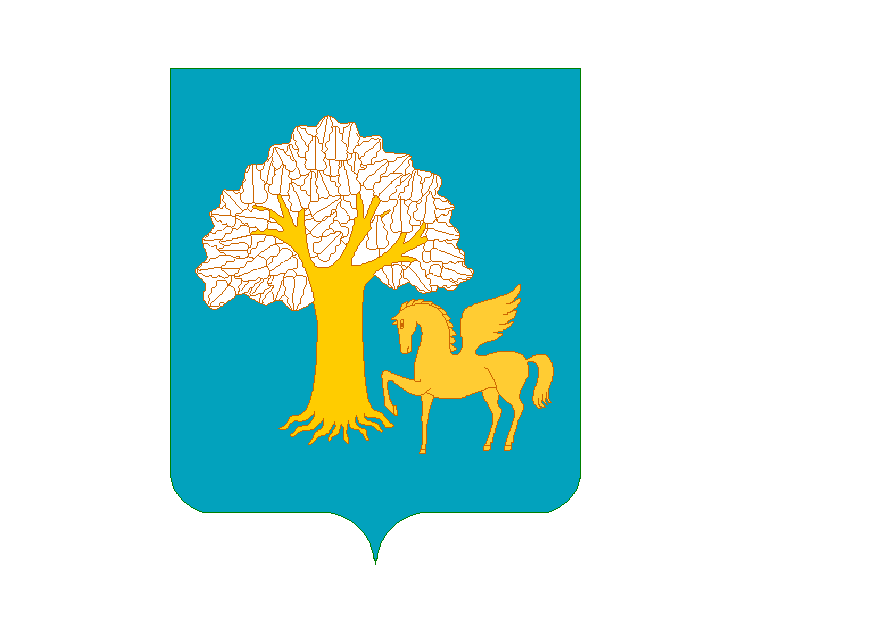 Совет сельского поселения Кандаковский сельсовет муниципального районаКигинский районРеспублики Башкортостан( Совет Кандаковского сельсовета  Кигинского  района  Республики Башкортостан)     KАРАР        РЕШЕНИЕ    « 07 » ноябрь   2019 й.№28-3-8              «07» ноября 2019 г.